Date: 	Tuesday 28th June 2022To:      	Councillor Newman, Councillor Booth, Councillor Kendall and Councillor Shenton. Dear Councillors,You are summoned to the FINANCE COMMITTEE MEETING OF GRASSINGTON PARISH COUNCIL which will be held in Grassington Town Hall on Wednesday 6TH July 2022 at 18.00pm.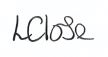 Mrs Louise CloseClerk to the CouncilNote: Members of the public and press are invited to attend the meeting as observers. Only Councillors are entitled to vote at the meetings. A list of Councillors is available on the Council’s website The meeting is open to the public by virtue of the Public Bodies (Administration to Meetings) Act 1960 s1, and The Local Authorities (Coronavirus) (Flexibility of Local Authority Meetings) (England) Regulations 2020.A copy of the agenda is available in larger print upon request.A G E N D ATo appoint a Chairman of the CommitteeApologies for Absence 
To accept the reason(s) for the absence of any Members from the meeting.  Disclosures of InterestTo receive any disclosable pecuniary interests from members on matters to be considered at the meeting. The disclosure should include the nature of the interest and be registered with the monitoring officer within 28 days. Members are to ensure that their Register of Interests form is kept up to date with the CDC Monitoring Officer. 
Dispensations
To decide upon any dispensation requests from members received by the Clerk in respect of this meeting.Draft Terms of Reference of the CommitteeExpenditure Budgets against ActualInsurance policy – To review the insurance policy Contractor InsuranceGrant Applications –This increasingly seems the way that things are moving with many large funding bodies not excluding Parish Councils from applying.  How do GPC decide and settle upon a list of projects that we want to submit grant funding bids from?GPC Income Base – To understand how sensitive the Councils annual income from the precept is to say a 10% decrease in the number of permanent residential properties declining and becoming second homes/holiday lets. Matters requested by the Public. The next Finance Committee to be agreed 